TEMPLATE DAN PETUNJUK PENULISAN ARTIKEL IJSR Penulis Satu1*, Penulis Dua2, Penulis selanjutnya31 2 Program Studi ……, Fakultas ….., Universitas …..,Nama Kota…, IndonesiaE-mail: 1email@email.ac.id*, 2email2@email.ac.id, 3email3@email.ac.id*corresponding authorAbstrakDokumen ini merupakan format panduan bagi penulis untuk menulis makalah yang siap dipublikasikan dalam jurnal IJSR. Para penulis harus mengikuti petunjuk yang diberikan dalam panduan ini. Anda dapat menggunakan dokumen ini baik sebagai petunjuk penulisan dan sebagai template di mana Anda dapat mengetik teks Anda sendiri. Panjang abstak tidak boleh lebih dari 250 kata. Abstrak terdiri dari tujuan penelitian/pengabdian, tujuan penelitian/pengabdian, metode yang digunakan, hasil yang diperoleh dan kesimpulan utama.Kata kunci: Letakkan maksimal 5 kata kunci Anda di sini, kata kunci dipisahkan dengan koma dan urutkan berdasar abjad.Abstract This document gives formatting instructions for authors preparing artikels for publication in the IJSR journal.  The authors must follow the instructions given in the document for the artikels to be published.  You can use this document as both an instruction set and as a template into which you can type your own text. Abstract should be no longer than 250 words. It gives a brief summary of the content of the main objective, the methods, the results obtained and major conclusions.Keywords— Include 5 keywords or phrases, keywords are separated by a comma.PendahuluanBagian Pendahuluan membahas latar belakang masalah, tinjauan pustaka secara ringkas, maksud dan tujuan riset dilakukan. Sertakan referensi pendukung dalam penyusunan pendahuluan. Teknik penulisan kutipan mengikuti APA style. Contoh sitasi pengarang dengan satu nama (Wahyudi, 2016). Contoh sitasi pengarang dengan dua nama (Anisa & Astuti, 2019). Contoh sitasi pengarang dengan lebih dari dua nama (Ghavifekr, Kunjappan, Ramasamy, & Anthony, 2016). Penulisan nama dalam sitasi adalah hanya nama terakhir.Metodologi Bagian ini menjelaskan secara rinci tentang penelitian yang dilakukan. Termasuk didalamnya adalah tempat dan ruang lingkup pengabdian. Jumlah sub bab metodologi bisa disesuaikan.Hasil dan PembahasanHasil penelitian hendaknya dituliskan secara jelas dan padat. Pembahasan hendaknya menguraikan arti pentingnya hasil penelitian, bukan mengulangi. Hindari penggunaan sitasi dan diskusi yang berlebihan tentang literatur yang telah dipublikasikan.Format PenulisanUkuran kertas harus sesuai dengan ukuran halaman A4, yaitu 210 mm (8,27") lebar dan 297 mm (11,69") panjang. Batas margin ditetapkan sebagai berikut:Atas = 19 mm (0,75")Bawah = 43 mm (1,69")Kiri = Kanan = 14,32 mm (0,56")Artikel penulisan harus  dalam format dua kolom dengan ruang 4,22 mm (0,17") antara kolom.Paragraf harus teratur. Semua paragraf harus rata, yaitu sama-sama rata kiri dan rata kanan. Artikel ditulis dengan spasi 1.5 kecuali pada bagian abstrack dan keterangan gambar atau tabel, yaitu spasi 1.Jumlah HalamanJumlah halaman artikel yang diajukan ke jurnal adalah antara 8 sampai dengan 15 halaman.Huruf-huruf DokumenSeluruh dokumen harus dalam tipe Calibri Light. Jenis font lain dapat digunakan jika diperlukan untuk tujuan khusus.Judul dan PenulisJudul harus dalam tipe Calibri Light 18 pt font. Nama pengarang, afiliasi dan alamat email dalam tipe Calibri Light 11 pt font. Afiliasi penulis harus dalam Italic 10 pt. Alamat email harus di 9 pt Regular font.Judul dan pengarang harus dalam format kolom tunggal dan harus terpusat. Setiap awal kata dalam judul harus huruf besar kecuali untuk kata-kata pendek seperti, "sebuah", "dan",  "di", "oleh", "untuk", "dari", , "pada", "atau", dan sejenisnya.Agar tidak membingungkan, nama keluarga ditulis di bagian terakhir dari masing-masing nama pengarang (misalnya Aurino RA Djamaris). Setiap afiliasi harus termasuk, setidaknya, nama institusi atau perusahaan dan alamat lengkap.Alamat email wajib bagi penulis korespondensi (corresponding author). Keterangan sebagai penulis korespondensi dituliskan setelah alamat email. Bagian Sub BabSebaiknya tidak lebih dari 3 tingkat untuk Sub Bab. Semua tulisan harus dalam font 12 pt dan Bold. Setiap awal kata dalam judul heading harus huruf besar kecuali untuk kata-kata pendek dijelaskan sebelumnya. Gambar dan Keterangan Gambar Gambar harus terletak di tengah (centered). Gambar yang besar bisa direntangkan di kedua kolom. Setiap gambar yang mencakup lebih dari 1 kolom lebar harus diposisikan baik di bagian atas atau di bagian bawah halaman. Gambar tidak diberi bingkai (border) di luar bidang gambar.Gambar GrafikGambar grafik dimungkinkan berwarna. Untuk grafik berwarna, pastikan warna cukup kontras untuk membedakan garis yang satu dengan yang lain. Untuk grafik hitam putih, gunakan jenis garis yang berbeda (misalnya garis utuh, garis putus-putus, garis titik-titik, dan sebagainya). Hilangkan border line pada gambar grafik yang ditampilkan.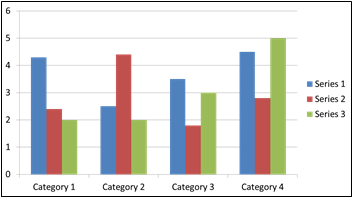 Gambar 1. Bar Chart per Kategori(Jika bukan karya sendiri, sertakan kutipan sumber pada keterangan gambar)Pastikan bahwa resolusi gambar cukup untuk mengungkapkan rincian penting pada gambar tersebut. Untuk gambar yang bersumber dari file JPG, pastikan mempunyai resolusi sebesar 300 dpi. Keterangan gambar diletakkan di bagian bawah gambar. Keterangan gambar menggunakan tipe Calibri Light 11 pt dan diberi nomor dengan menggunakan angka Arab. Keterangan gambar dalam satu baris (misalnya Gambar 2) diletakkan di tengah (centered). Keterangan gambar dengan nomor gambar harus ditempatkan sesuai dengan poin-poin yang relevan, kecuali jika gambar berukuran besar melebihi satu kolom.Tabel dan Keterangan TabelTabel harus diletakkan di tengah (centered). Tabel yang besar bisa direntangkan di kedua kolom atau diputar menjadi vertikal. Setiap tabel atau gambar yang mencakup lebih dari 1 kolom lebar harus diposisikan baik di bagian atas atau di bagian bawah halaman.Tabel dan judul tabel ditulis dengan font Calibri Light 11 pt. Tabel diberi nomor menggunakan angka Romawi huruf besar. Setiap awal kata dalam judul tabel menggunakan huruf besar kecuali untuk kata-kata pendek. Isi tabel ditulis rata kiri. Perhatikan bahwa pada tabel tidak terdapat garis vertikal. Contoh tabel dapat dilihat di Tabel 1.Tabel 1. Karakteristik Responden(Sumber: Data Olahan SPSS)PersamaanPersamaan ditulis rata tengah. Gunakan Microsoft Equation Editor atau MathType add-on. Jangan copy paste persamaan dari file lain yang berbentuk pdf atau jpg. Penomoran persamaan ditulis rata kanan dengan angka arab di dalam tanda kurung. Contoh penulisan persamaan dapat dilihat di Persamaan (1) berikut ini.	                                       (1)Nomor Halaman, Headers dan FootersNomor halaman, headers dan footers tidak dipakai.Tautan dan BookmarkSemua tautan hypertext dan bagian bookmark akan dihapus. Jika artikel perlu merujuk ke alamat email atau URL di artikel, maka alamat atau URL lengkap harus ditulis.ReferensiSetiap dokumen/pustaka yang disitasi di artikel ini harus dituliskan di bagian ini. Jumlah pustaka yang disitasi minimal 10 buah, dengan 80% berupa acuan primer yang diterbitkan setidaknya pada rentang 15 tahun terakhir. Yang dimaksud dengan acuan primer adalah artikel jurnal, book chapter, paten, dan artikel seminar/prosiding. Adapun yang dimaksud dengan acuan sekunder adalah buku teks dan handbook.KesimpulanKesimpulan berisi tentang poin-poin utama artikel. Kesimpulan hendaknya tidak mengulangi yang sudah dituliskan di bagian Intisari, akan tetapi membahas hasil-hasil yang penting, penerapan maupun pengembangan dari penelitian yang dilakukan. Bagian ini hendaknya juga dapat menunjukkan apakah tujuan penelitian dapat tercapai. Kesimpulan ditulis dalam bentuk paragraf uraian. Hindari penggunaan bulleted list. Ucapan Terima Kasih Bagian ini memberikan apresiasi kepada perorangan maupun organisasi yang memberikan bantuan kepada penulis. Ucapan terima kasih kepada pihak sponsor maupun dukungan finansial juga dituliskan di bagian ini. Daftar PustakaDaftar pustaka disusun dengan APA stylePenulisan Journal ArticleAfrianto. (2018). Being a Professional Teacher in the Era of Industrial Revolution 4. 0: Opportunities , Challenges and Strategies for Innovative Classroom Practices. English Language Teaching and Research, 2(1), 1–13.Albantani, A. M., & Madkur, A. (2017). Musyahadat Al Fidyu: Youtube-Based Teaching and Learning of Arabic As Foreign Language ( AFL ). Dinamika Ilmu, 17(2), 291–308.Ghavifekr, S., Kunjappan, T., Ramasamy, L., & Anthony, A. (2016). Teaching and Learning with ICT Tools: Issues and Challenges from Teachers’ Perceptions. Malaysian Online Journal of Educational Technology, 4(2), 38–57. Penulisan BukuMcKibbin, B. (2007). Deep economy: The wealth of communities and the durable future. Times Book/Henry Hold and Co.Penulisan Book ChapterPigg, K. E., & Bradshaw, T. K., (2003). Catalytic community development: A theory of practice for changing rural society. In D. L. Brown & L. E. Swanson (Eds.),  Challenges for rural America in the twenty-first century (pp. 385-396). Pennsylvania State University Press.Penulisan Sumber Internet Simmons, B. (2015, January 9). The tale of two Flaccos. Retrieved from http://grantland.com/the-triangle/the-tale-of-two-flaccos/Karakteristik Responden Karakteristik Responden Frekuensi Persentase Tahun usaha berjalan >10 tahun 4 13,3 3-10 tahun 26 86,7 Total 30 100,0 Posisi/Jabatan Pemilik 29 96,7 Pengurus(Lain-lain) 1 3,3 Total 30 100,0 Usia <25 tahun 3 10,0 25-40 tahun 5 16,7 >40 22 73,3 Total 30 100,0 